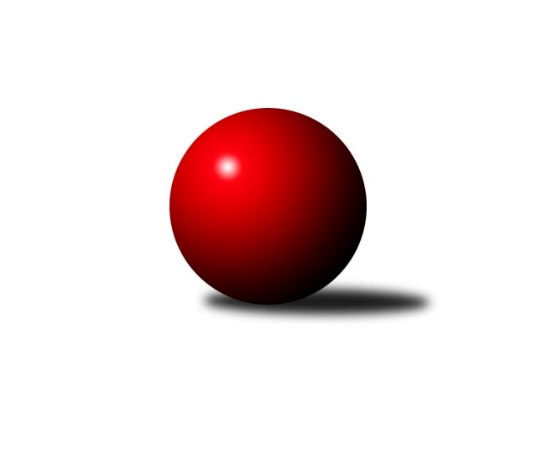 Č.4Ročník 2010/2011	23.5.2024 3.KLM A 2010/2011Statistika 4. kolaTabulka družstev:		družstvo	záp	výh	rem	proh	skore	sety	průměr	body	plné	dorážka	chyby	1.	SKK Podbořany	4	4	0	0	27.0 : 5.0 	(56.5 : 39.5)	3238	8	2143	1095	18.5	2.	KK Karlovy Vary	4	4	0	0	26.0 : 6.0 	(58.0 : 38.0)	3286	8	2165	1122	16	3.	Kuželky Ji.Hazlov B	4	3	0	1	20.0 : 12.0 	(53.0 : 43.0)	3206	6	2144	1062	28.3	4.	KK Konstruktiva Praha  B	4	2	1	1	16.0 : 16.0 	(49.5 : 46.5)	3236	5	2149	1087	23	5.	TJ Jiskra Hazlov A	4	2	0	2	17.0 : 15.0 	(42.5 : 53.5)	3130	4	2090	1040	32.8	6.	SKK Rokycany B	4	2	0	2	15.0 : 17.0 	(45.0 : 51.0)	3160	4	2097	1063	25	7.	TJ Slovan Karlovy Vary	4	1	1	2	16.0 : 16.0 	(50.5 : 45.5)	3184	3	2131	1053	24.8	8.	TJ VTŽ Chomutov	4	1	1	2	15.0 : 17.0 	(50.5 : 45.5)	3143	3	2087	1056	33.3	9.	TJ Kovohutě Příbram	4	0	2	2	13.0 : 19.0 	(45.0 : 51.0)	3105	2	2088	1017	29.5	10.	KK Slavoj Praha B	4	1	0	3	10.0 : 22.0 	(46.0 : 50.0)	3177	2	2136	1041	28.8	11.	TJ Jiskra Šabina	4	1	0	3	8.0 : 24.0 	(39.5 : 56.5)	3164	2	2142	1023	26.5	12.	TJ Dobřany	4	0	1	3	9.0 : 23.0 	(40.0 : 56.0)	3196	1	2162	1035	31Tabulka doma:		družstvo	záp	výh	rem	proh	skore	sety	průměr	body	maximum	minimum	1.	KK Karlovy Vary	2	2	0	0	15.0 : 1.0 	(34.0 : 14.0)	3358	4	3364	3351	2.	SKK Podbořany	2	2	0	0	15.0 : 1.0 	(33.5 : 14.5)	3402	4	3446	3357	3.	KK Konstruktiva Praha  B	2	1	1	0	10.0 : 6.0 	(27.5 : 20.5)	3245	3	3294	3196	4.	Kuželky Ji.Hazlov B	1	1	0	0	7.0 : 1.0 	(15.0 : 9.0)	3313	2	3313	3313	5.	TJ Jiskra Šabina	1	1	0	0	6.0 : 2.0 	(15.0 : 9.0)	3134	2	3134	3134	6.	TJ Slovan Karlovy Vary	2	1	0	1	9.0 : 7.0 	(26.5 : 21.5)	3325	2	3377	3272	7.	TJ Jiskra Hazlov A	2	1	0	1	9.0 : 7.0 	(22.5 : 25.5)	3189	2	3295	3083	8.	TJ VTŽ Chomutov	3	1	0	2	11.0 : 13.0 	(39.0 : 33.0)	3088	2	3158	3018	9.	SKK Rokycany B	3	1	0	2	10.0 : 14.0 	(33.5 : 38.5)	3208	2	3218	3201	10.	TJ Kovohutě Příbram	2	0	1	1	7.0 : 9.0 	(23.0 : 25.0)	3051	1	3132	2970	11.	TJ Dobřany	2	0	1	1	6.0 : 10.0 	(24.5 : 23.5)	3155	1	3167	3143	12.	KK Slavoj Praha B	2	0	0	2	4.0 : 12.0 	(22.5 : 25.5)	3132	0	3170	3093Tabulka venku:		družstvo	záp	výh	rem	proh	skore	sety	průměr	body	maximum	minimum	1.	SKK Podbořany	2	2	0	0	12.0 : 4.0 	(23.0 : 25.0)	3156	4	3252	3060	2.	KK Karlovy Vary	2	2	0	0	11.0 : 5.0 	(24.0 : 24.0)	3309	4	3424	3193	3.	Kuželky Ji.Hazlov B	3	2	0	1	13.0 : 11.0 	(38.0 : 34.0)	3193	4	3238	3144	4.	SKK Rokycany B	1	1	0	0	5.0 : 3.0 	(11.5 : 12.5)	3112	2	3112	3112	5.	TJ Jiskra Hazlov A	2	1	0	1	8.0 : 8.0 	(20.0 : 28.0)	3100	2	3211	2989	6.	KK Slavoj Praha B	2	1	0	1	6.0 : 10.0 	(23.5 : 24.5)	3200	2	3243	3156	7.	KK Konstruktiva Praha  B	2	1	0	1	6.0 : 10.0 	(22.0 : 26.0)	3232	2	3237	3226	8.	TJ VTŽ Chomutov	1	0	1	0	4.0 : 4.0 	(11.5 : 12.5)	3198	1	3198	3198	9.	TJ Slovan Karlovy Vary	2	0	1	1	7.0 : 9.0 	(24.0 : 24.0)	3113	1	3195	3031	10.	TJ Kovohutě Příbram	2	0	1	1	6.0 : 10.0 	(22.0 : 26.0)	3132	1	3192	3071	11.	TJ Dobřany	2	0	0	2	3.0 : 13.0 	(15.5 : 32.5)	3217	0	3231	3203	12.	TJ Jiskra Šabina	3	0	0	3	2.0 : 22.0 	(24.5 : 47.5)	3174	0	3227	3121Tabulka podzimní části:		družstvo	záp	výh	rem	proh	skore	sety	průměr	body	doma	venku	1.	SKK Podbořany	4	4	0	0	27.0 : 5.0 	(56.5 : 39.5)	3238	8 	2 	0 	0 	2 	0 	0	2.	KK Karlovy Vary	4	4	0	0	26.0 : 6.0 	(58.0 : 38.0)	3286	8 	2 	0 	0 	2 	0 	0	3.	Kuželky Ji.Hazlov B	4	3	0	1	20.0 : 12.0 	(53.0 : 43.0)	3206	6 	1 	0 	0 	2 	0 	1	4.	KK Konstruktiva Praha  B	4	2	1	1	16.0 : 16.0 	(49.5 : 46.5)	3236	5 	1 	1 	0 	1 	0 	1	5.	TJ Jiskra Hazlov A	4	2	0	2	17.0 : 15.0 	(42.5 : 53.5)	3130	4 	1 	0 	1 	1 	0 	1	6.	SKK Rokycany B	4	2	0	2	15.0 : 17.0 	(45.0 : 51.0)	3160	4 	1 	0 	2 	1 	0 	0	7.	TJ Slovan Karlovy Vary	4	1	1	2	16.0 : 16.0 	(50.5 : 45.5)	3184	3 	1 	0 	1 	0 	1 	1	8.	TJ VTŽ Chomutov	4	1	1	2	15.0 : 17.0 	(50.5 : 45.5)	3143	3 	1 	0 	2 	0 	1 	0	9.	TJ Kovohutě Příbram	4	0	2	2	13.0 : 19.0 	(45.0 : 51.0)	3105	2 	0 	1 	1 	0 	1 	1	10.	KK Slavoj Praha B	4	1	0	3	10.0 : 22.0 	(46.0 : 50.0)	3177	2 	0 	0 	2 	1 	0 	1	11.	TJ Jiskra Šabina	4	1	0	3	8.0 : 24.0 	(39.5 : 56.5)	3164	2 	1 	0 	0 	0 	0 	3	12.	TJ Dobřany	4	0	1	3	9.0 : 23.0 	(40.0 : 56.0)	3196	1 	0 	1 	1 	0 	0 	2Tabulka jarní části:		družstvo	záp	výh	rem	proh	skore	sety	průměr	body	doma	venku	1.	Kuželky Ji.Hazlov B	0	0	0	0	0.0 : 0.0 	(0.0 : 0.0)	0	0 	0 	0 	0 	0 	0 	0 	2.	TJ Jiskra Hazlov A	0	0	0	0	0.0 : 0.0 	(0.0 : 0.0)	0	0 	0 	0 	0 	0 	0 	0 	3.	TJ Jiskra Šabina	0	0	0	0	0.0 : 0.0 	(0.0 : 0.0)	0	0 	0 	0 	0 	0 	0 	0 	4.	KK Slavoj Praha B	0	0	0	0	0.0 : 0.0 	(0.0 : 0.0)	0	0 	0 	0 	0 	0 	0 	0 	5.	SKK Podbořany	0	0	0	0	0.0 : 0.0 	(0.0 : 0.0)	0	0 	0 	0 	0 	0 	0 	0 	6.	KK Konstruktiva Praha  B	0	0	0	0	0.0 : 0.0 	(0.0 : 0.0)	0	0 	0 	0 	0 	0 	0 	0 	7.	SKK Rokycany B	0	0	0	0	0.0 : 0.0 	(0.0 : 0.0)	0	0 	0 	0 	0 	0 	0 	0 	8.	TJ Dobřany	0	0	0	0	0.0 : 0.0 	(0.0 : 0.0)	0	0 	0 	0 	0 	0 	0 	0 	9.	TJ VTŽ Chomutov	0	0	0	0	0.0 : 0.0 	(0.0 : 0.0)	0	0 	0 	0 	0 	0 	0 	0 	10.	TJ Kovohutě Příbram	0	0	0	0	0.0 : 0.0 	(0.0 : 0.0)	0	0 	0 	0 	0 	0 	0 	0 	11.	KK Karlovy Vary	0	0	0	0	0.0 : 0.0 	(0.0 : 0.0)	0	0 	0 	0 	0 	0 	0 	0 	12.	TJ Slovan Karlovy Vary	0	0	0	0	0.0 : 0.0 	(0.0 : 0.0)	0	0 	0 	0 	0 	0 	0 	0 Zisk bodů pro družstvo:		jméno hráče	družstvo	body	zápasy	v %	dílčí body	sety	v %	1.	Lukáš Jarosch 	SKK Podbořany  	4	/	4	(100%)	13	/	16	(81%)	2.	Josef Ženíšek 	KK Karlovy Vary 	4	/	4	(100%)	11.5	/	16	(72%)	3.	Ladislav ml. Urban 	KK Karlovy Vary 	4	/	4	(100%)	11	/	16	(69%)	4.	Josef Pauch 	SKK Rokycany B 	4	/	4	(100%)	10	/	16	(63%)	5.	Petr Richtárech 	SKK Podbořany  	4	/	4	(100%)	10	/	16	(63%)	6.	Václav Pop 	SKK Podbořany  	4	/	4	(100%)	10	/	16	(63%)	7.	Vladimír Šána 	SKK Podbořany  	3	/	3	(100%)	8	/	12	(67%)	8.	Jaroslav Bulant 	TJ Jiskra Hazlov A 	3	/	3	(100%)	7.5	/	12	(63%)	9.	Ladislav st. Urban 	KK Karlovy Vary 	3	/	3	(100%)	7	/	12	(58%)	10.	Pavel Wohlmuth 	KK Konstruktiva Praha  B 	3	/	4	(75%)	13	/	16	(81%)	11.	Pavel Repčík 	Kuželky Ji.Hazlov B 	3	/	4	(75%)	12	/	16	(75%)	12.	Jan Vank 	KK Karlovy Vary 	3	/	4	(75%)	11	/	16	(69%)	13.	Michael Wittwar 	Kuželky Ji.Hazlov B 	3	/	4	(75%)	11	/	16	(69%)	14.	Jaroslav Solín 	TJ Jiskra Hazlov A 	3	/	4	(75%)	10.5	/	16	(66%)	15.	Stanislav st. Březina 	KK Slavoj Praha B 	3	/	4	(75%)	10	/	16	(63%)	16.	Ota Maršát st.	TJ Jiskra Hazlov A 	3	/	4	(75%)	10	/	16	(63%)	17.	Petr Haken 	Kuželky Ji.Hazlov B 	3	/	4	(75%)	9.5	/	16	(59%)	18.	Jiří Hojsák 	TJ Slovan Karlovy Vary 	3	/	4	(75%)	9	/	16	(56%)	19.	Oldřich Hendl 	TJ Kovohutě Příbram  	3	/	4	(75%)	8.5	/	16	(53%)	20.	Ondřej Šárovec 	KK Konstruktiva Praha  B 	3	/	4	(75%)	8	/	16	(50%)	21.	Lubomír Martinek 	KK Karlovy Vary 	3	/	4	(75%)	7	/	16	(44%)	22.	Jaroslav Pichl 	KK Slavoj Praha B 	2	/	2	(100%)	5.5	/	8	(69%)	23.	Stanislav st. Šmíd st.	TJ VTŽ Chomutov 	2	/	2	(100%)	5.5	/	8	(69%)	24.	Pavel Kučera 	TJ Jiskra Šabina  	2	/	2	(100%)	5	/	8	(63%)	25.	Roman Folta 	TJ VTŽ Chomutov 	2	/	3	(67%)	10	/	12	(83%)	26.	Tomáš Pavlík 	TJ Slovan Karlovy Vary 	2	/	3	(67%)	8.5	/	12	(71%)	27.	Pavel Řehánek 	KK Slavoj Praha B 	2	/	3	(67%)	8	/	12	(67%)	28.	Zdeněk Černý 	TJ VTŽ Chomutov 	2	/	3	(67%)	8	/	12	(67%)	29.	Jan Barchánek 	KK Konstruktiva Praha  B 	2	/	3	(67%)	8	/	12	(67%)	30.	Petr Kříž 	TJ Kovohutě Příbram  	2	/	3	(67%)	7.5	/	12	(63%)	31.	Jaroslav Roj 	TJ Kovohutě Příbram  	2	/	3	(67%)	7	/	12	(58%)	32.	Jaroslav Otto 	TJ Dobřany 	2	/	3	(67%)	6	/	12	(50%)	33.	Jiří Kodalík 	TJ Dobřany 	2	/	3	(67%)	5.5	/	12	(46%)	34.	Petr Fara 	SKK Rokycany B 	2	/	4	(50%)	10	/	16	(63%)	35.	Jan Weigert 	TJ Kovohutě Příbram  	2	/	4	(50%)	9	/	16	(56%)	36.	Miroslav Handšuh 	TJ Slovan Karlovy Vary 	2	/	4	(50%)	8.5	/	16	(53%)	37.	Jan Koubský 	TJ Dobřany 	2	/	4	(50%)	8	/	16	(50%)	38.	Rudolf Hofmann 	SKK Podbořany  	2	/	4	(50%)	8	/	16	(50%)	39.	Václav Hlaváč st.	TJ Slovan Karlovy Vary 	2	/	4	(50%)	8	/	16	(50%)	40.	Vladimír Veselý st.	Kuželky Ji.Hazlov B 	2	/	4	(50%)	7.5	/	16	(47%)	41.	Stanislav Novák 	Kuželky Ji.Hazlov B 	2	/	4	(50%)	7	/	16	(44%)	42.	Luboš Havel 	TJ VTŽ Chomutov 	2	/	4	(50%)	7	/	16	(44%)	43.	Petr Jedlička 	TJ Jiskra Hazlov A 	2	/	4	(50%)	7	/	16	(44%)	44.	Štěpán Šreiber 	SKK Rokycany B 	2	/	4	(50%)	6	/	16	(38%)	45.	Pavel Benčík 	TJ Jiskra Hazlov A 	2	/	4	(50%)	5.5	/	16	(34%)	46.	Jaroslav Lefner 	SKK Podbořany  	1	/	1	(100%)	3.5	/	4	(88%)	47.	Zdeněk Lukáš 	TJ Kovohutě Příbram  	1	/	1	(100%)	3	/	4	(75%)	48.	Martin Černý 	TJ VTŽ Chomutov 	1	/	1	(100%)	3	/	4	(75%)	49.	Václav Zápotočný 	TJ Slovan Karlovy Vary 	1	/	1	(100%)	2.5	/	4	(63%)	50.	Tomáš Ćíž 	TJ Kovohutě Příbram  	1	/	1	(100%)	2	/	4	(50%)	51.	Robert st. Suchomel st.	TJ VTŽ Chomutov 	1	/	2	(50%)	4	/	8	(50%)	52.	Jaroslav Wagner 	SKK Podbořany  	1	/	2	(50%)	3	/	8	(38%)	53.	Jaroslav Nový 	TJ Jiskra Šabina  	1	/	2	(50%)	2	/	8	(25%)	54.	Pavel Boháč 	KK Karlovy Vary 	1	/	3	(33%)	7.5	/	12	(63%)	55.	Martin Maršálek 	SKK Rokycany B 	1	/	3	(33%)	6	/	12	(50%)	56.	Martin Provazník 	TJ Dobřany 	1	/	3	(33%)	6	/	12	(50%)	57.	Antonín Doubrava 	KK Konstruktiva Praha  B 	1	/	3	(33%)	5.5	/	12	(46%)	58.	Jaroslav ml. Pleticha ml.	KK Konstruktiva Praha  B 	1	/	3	(33%)	5	/	12	(42%)	59.	Pavel Kohlíček 	KK Konstruktiva Praha  B 	1	/	3	(33%)	4	/	12	(33%)	60.	Milan Vrabec 	TJ Dobřany 	1	/	3	(33%)	3	/	12	(25%)	61.	Evžen Valtr 	KK Slavoj Praha B 	1	/	4	(25%)	9	/	16	(56%)	62.	Miroslav Bubla 	TJ Jiskra Šabina  	1	/	4	(25%)	9	/	16	(56%)	63.	František Průša 	TJ Slovan Karlovy Vary 	1	/	4	(25%)	8	/	16	(50%)	64.	Bedřich Varmuža 	SKK Rokycany B 	1	/	4	(25%)	7.5	/	16	(47%)	65.	Jiří Beneš 	TJ Jiskra Šabina  	1	/	4	(25%)	7	/	16	(44%)	66.	Josef ml. Fišer ml.	TJ Dobřany 	1	/	4	(25%)	7	/	16	(44%)	67.	Petr Beneš 	TJ Jiskra Šabina  	1	/	4	(25%)	7	/	16	(44%)	68.	Pavel Staša 	TJ Slovan Karlovy Vary 	1	/	4	(25%)	6	/	16	(38%)	69.	Petr Hájek 	Kuželky Ji.Hazlov B 	1	/	4	(25%)	6	/	16	(38%)	70.	Jan Králík 	KK Konstruktiva Praha  B 	1	/	4	(25%)	6	/	16	(38%)	71.	Libor Bureš 	SKK Rokycany B 	1	/	4	(25%)	4.5	/	16	(28%)	72.	Stanislav ml. Šmíd ml.	TJ VTŽ Chomutov 	0	/	1	(0%)	2	/	4	(50%)	73.	Luboš Řezáč 	TJ Kovohutě Příbram  	0	/	1	(0%)	1.5	/	4	(38%)	74.	Jan Ambra 	SKK Podbořany  	0	/	1	(0%)	1	/	4	(25%)	75.	Stanislav Novák 	TJ VTŽ Chomutov 	0	/	1	(0%)	1	/	4	(25%)	76.	Josef st. Fišer 	TJ Dobřany 	0	/	1	(0%)	1	/	4	(25%)	77.	Ladislav Moulis 	SKK Rokycany B 	0	/	1	(0%)	1	/	4	(25%)	78.	Roman Cypro 	KK Slavoj Praha B 	0	/	1	(0%)	1	/	4	(25%)	79.	Václav Veselý  	TJ Jiskra Hazlov A 	0	/	1	(0%)	0.5	/	4	(13%)	80.	Petr Čolák 	KK Karlovy Vary 	0	/	2	(0%)	3	/	8	(38%)	81.	Václav Pinc 	TJ Kovohutě Příbram  	0	/	2	(0%)	1.5	/	8	(19%)	82.	Pavel Sloup 	TJ Dobřany 	0	/	2	(0%)	1.5	/	8	(19%)	83.	Arnošt Filo 	TJ VTŽ Chomutov 	0	/	3	(0%)	5	/	12	(42%)	84.	Jakub Pytlík 	KK Slavoj Praha B 	0	/	3	(0%)	4.5	/	12	(38%)	85.	Jiří Kačírek 	TJ Jiskra Šabina  	0	/	3	(0%)	4.5	/	12	(38%)	86.	Bohumil Maněna 	TJ Jiskra Šabina  	0	/	3	(0%)	3	/	12	(25%)	87.	Miroslav Bubeník 	KK Slavoj Praha B 	0	/	3	(0%)	2	/	12	(17%)	88.	Petr Pravlovský 	KK Slavoj Praha B 	0	/	4	(0%)	6	/	16	(38%)	89.	David Hošek 	TJ Kovohutě Příbram  	0	/	4	(0%)	4	/	16	(25%)	90.	František st. Mazák st.	TJ Jiskra Hazlov A 	0	/	4	(0%)	1.5	/	16	(9%)Průměry na kuželnách:		kuželna	průměr	plné	dorážka	chyby	výkon na hráče	1.	Karlovy Vary, 1-4	3300	2182	1117	20.8	(550.0)	2.	Podbořany, 1-4	3293	2186	1107	22.0	(548.9)	3.	SKK Rokycany, 1-4	3216	2139	1076	22.7	(536.0)	4.	Hazlov, 1-4	3215	2166	1049	32.5	(535.9)	5.	KK Konstruktiva Praha, 1-6	3196	2129	1066	26.9	(532.8)	6.	CB Dobřany, 1-4	3178	2133	1044	26.8	(529.7)	7.	Golf Chomutov, 1-4	3084	2079	1005	33.7	(514.1)	8.	TJ Fezko Strakonice, 1-4	3072	2069	1002	26.5	(512.0)	9.	Kraslice, 1-4	3061	2060	1001	27.0	(510.3)Nejlepší výkony na kuželnách:Karlovy Vary, 1-4KK Karlovy Vary	3424	4. kolo	Josef Ženíšek 	KK Karlovy Vary	605	3. koloTJ Slovan Karlovy Vary	3377	2. kolo	Jan Vank 	KK Karlovy Vary	595	4. koloKK Karlovy Vary	3364	3. kolo	Jiří Hojsák 	TJ Slovan Karlovy Vary	588	4. koloKK Karlovy Vary	3351	1. kolo	Pavel Staša 	TJ Slovan Karlovy Vary	581	2. koloTJ Slovan Karlovy Vary	3272	4. kolo	Ladislav ml. Urban 	KK Karlovy Vary	579	4. koloKK Konstruktiva Praha  B	3237	2. kolo	Josef Ženíšek 	KK Karlovy Vary	579	4. koloTJ Dobřany	3203	3. kolo	Jan Vank 	KK Karlovy Vary	578	3. koloTJ Jiskra Šabina 	3174	1. kolo	Jiří Hojsák 	TJ Slovan Karlovy Vary	574	2. kolo		. kolo	Josef Ženíšek 	KK Karlovy Vary	571	1. kolo		. kolo	Jan Vank 	KK Karlovy Vary	569	1. koloPodbořany, 1-4SKK Podbořany 	3446	4. kolo	Lukáš Jarosch 	SKK Podbořany 	622	4. koloSKK Podbořany 	3357	2. kolo	Rudolf Hofmann 	SKK Podbořany 	604	4. koloTJ Jiskra Šabina 	3227	4. kolo	Vladimír Šána 	SKK Podbořany 	603	4. koloKuželky Ji.Hazlov B	3144	2. kolo	Rudolf Hofmann 	SKK Podbořany 	597	2. kolo		. kolo	Petr Richtárech 	SKK Podbořany 	581	2. kolo		. kolo	Petr Beneš 	TJ Jiskra Šabina 	567	4. kolo		. kolo	Václav Pop 	SKK Podbořany 	555	2. kolo		. kolo	Václav Pop 	SKK Podbořany 	550	4. kolo		. kolo	Bohumil Maněna 	TJ Jiskra Šabina 	550	4. kolo		. kolo	Vladimír Šána 	SKK Podbořany 	547	2. koloSKK Rokycany, 1-4SKK Podbořany 	3252	3. kolo	Lukáš Jarosch 	SKK Podbořany 	578	3. koloKK Konstruktiva Praha  B	3226	4. kolo	Josef Pauch 	SKK Rokycany B	577	4. koloSKK Rokycany B	3218	3. kolo	Vladimír Šána 	SKK Podbořany 	574	3. koloSKK Rokycany B	3205	1. kolo	Josef Pauch 	SKK Rokycany B	572	1. koloSKK Rokycany B	3201	4. kolo	Tomáš Pavlík 	TJ Slovan Karlovy Vary	561	1. koloTJ Slovan Karlovy Vary	3195	1. kolo	Pavel Wohlmuth 	KK Konstruktiva Praha  B	561	4. kolo		. kolo	Josef Pauch 	SKK Rokycany B	556	3. kolo		. kolo	Martin Maršálek 	SKK Rokycany B	556	3. kolo		. kolo	Petr Fara 	SKK Rokycany B	553	1. kolo		. kolo	Václav Pop 	SKK Podbořany 	552	3. koloHazlov, 1-4Kuželky Ji.Hazlov B	3313	3. kolo	Petr Jedlička 	TJ Jiskra Hazlov A	587	3. koloTJ Jiskra Hazlov A	3295	3. kolo	Michael Wittwar 	Kuželky Ji.Hazlov B	571	3. koloKK Slavoj Praha B	3243	3. kolo	Ota Maršát st.	TJ Jiskra Hazlov A	568	3. koloKuželky Ji.Hazlov B	3238	1. kolo	Jaroslav Bulant 	TJ Jiskra Hazlov A	567	3. koloTJ Jiskra Šabina 	3121	3. kolo	Jaroslav Nový 	TJ Jiskra Šabina 	562	3. koloTJ Jiskra Hazlov A	3083	1. kolo	Pavel Řehánek 	KK Slavoj Praha B	559	3. kolo		. kolo	Stanislav st. Březina 	KK Slavoj Praha B	556	3. kolo		. kolo	Jaroslav Solín 	TJ Jiskra Hazlov A	555	1. kolo		. kolo	Stanislav Novák 	Kuželky Ji.Hazlov B	555	1. kolo		. kolo	Vladimír Veselý st.	Kuželky Ji.Hazlov B	555	3. koloKK Konstruktiva Praha, 1-6KK Konstruktiva Praha  B	3294	1. kolo	Martin Provazník 	TJ Dobřany	595	1. koloTJ Dobřany	3231	1. kolo	Stanislav st. Březina 	KK Slavoj Praha B	573	4. koloTJ VTŽ Chomutov	3198	3. kolo	Pavel Wohlmuth 	KK Konstruktiva Praha  B	571	1. koloKuželky Ji.Hazlov B	3197	4. kolo	Jan Barchánek 	KK Konstruktiva Praha  B	569	1. koloKK Konstruktiva Praha  B	3196	3. kolo	Ondřej Šárovec 	KK Konstruktiva Praha  B	565	1. koloKK Karlovy Vary	3193	2. kolo	Evžen Valtr 	KK Slavoj Praha B	558	4. koloKK Slavoj Praha B	3170	2. kolo	Pavel Řehánek 	KK Slavoj Praha B	558	2. koloKK Slavoj Praha B	3093	4. kolo	Ladislav ml. Urban 	KK Karlovy Vary	557	2. kolo		. kolo	Pavel Kohlíček 	KK Konstruktiva Praha  B	556	1. kolo		. kolo	Stanislav st. Šmíd st.	TJ VTŽ Chomutov	556	3. koloCB Dobřany, 1-4TJ Jiskra Hazlov A	3211	4. kolo	Ota Maršát st.	TJ Jiskra Hazlov A	589	4. koloTJ Kovohutě Příbram 	3192	2. kolo	Oldřich Hendl 	TJ Kovohutě Příbram 	576	2. koloTJ Dobřany	3167	4. kolo	Jaroslav Bulant 	TJ Jiskra Hazlov A	556	4. koloTJ Dobřany	3143	2. kolo	Petr Kříž 	TJ Kovohutě Příbram 	547	2. kolo		. kolo	Milan Vrabec 	TJ Dobřany	543	2. kolo		. kolo	Josef ml. Fišer ml.	TJ Dobřany	540	2. kolo		. kolo	Jiří Kodalík 	TJ Dobřany	539	4. kolo		. kolo	Josef ml. Fišer ml.	TJ Dobřany	539	4. kolo		. kolo	Jaroslav Solín 	TJ Jiskra Hazlov A	537	4. kolo		. kolo	Jaroslav Otto 	TJ Dobřany	535	4. koloGolf Chomutov, 1-4TJ VTŽ Chomutov	3158	4. kolo	Luboš Havel 	TJ VTŽ Chomutov	577	4. koloSKK Rokycany B	3112	2. kolo	Roman Folta 	TJ VTŽ Chomutov	566	1. koloTJ VTŽ Chomutov	3088	2. kolo	Lukáš Jarosch 	SKK Podbořany 	549	1. koloTJ Kovohutě Příbram 	3071	4. kolo	Luboš Havel 	TJ VTŽ Chomutov	545	2. koloSKK Podbořany 	3060	1. kolo	Oldřich Hendl 	TJ Kovohutě Příbram 	543	4. koloTJ VTŽ Chomutov	3018	1. kolo	Martin Černý 	TJ VTŽ Chomutov	541	4. kolo		. kolo	Jaroslav Wagner 	SKK Podbořany 	537	1. kolo		. kolo	Jaroslav Roj 	TJ Kovohutě Příbram 	536	4. kolo		. kolo	Josef Pauch 	SKK Rokycany B	533	2. kolo		. kolo	Štěpán Šreiber 	SKK Rokycany B	533	2. koloTJ Fezko Strakonice, 1-4KK Slavoj Praha B	3156	1. kolo	Václav Hlaváč st.	TJ Slovan Karlovy Vary	555	3. koloTJ Kovohutě Příbram 	3132	1. kolo	Pavel Řehánek 	KK Slavoj Praha B	553	1. koloTJ Slovan Karlovy Vary	3031	3. kolo	Jaroslav Roj 	TJ Kovohutě Příbram 	550	1. koloTJ Kovohutě Příbram 	2970	3. kolo	Stanislav st. Březina 	KK Slavoj Praha B	547	1. kolo		. kolo	Jaroslav Pichl 	KK Slavoj Praha B	533	1. kolo		. kolo	Jan Weigert 	TJ Kovohutě Příbram 	532	1. kolo		. kolo	Oldřich Hendl 	TJ Kovohutě Příbram 	527	1. kolo		. kolo	Evžen Valtr 	KK Slavoj Praha B	522	1. kolo		. kolo	Zdeněk Lukáš 	TJ Kovohutě Příbram 	521	1. kolo		. kolo	Jan Weigert 	TJ Kovohutě Příbram 	520	3. koloKraslice, 1-4TJ Jiskra Šabina 	3134	2. kolo	Jiří Beneš 	TJ Jiskra Šabina 	548	2. koloTJ Jiskra Hazlov A	2989	2. kolo	Miroslav Bubla 	TJ Jiskra Šabina 	546	2. kolo		. kolo	Ota Maršát st.	TJ Jiskra Hazlov A	534	2. kolo		. kolo	Bohumil Maněna 	TJ Jiskra Šabina 	522	2. kolo		. kolo	Petr Beneš 	TJ Jiskra Šabina 	522	2. kolo		. kolo	Petr Jedlička 	TJ Jiskra Hazlov A	511	2. kolo		. kolo	Pavel Kučera 	TJ Jiskra Šabina 	502	2. kolo		. kolo	Pavel Benčík 	TJ Jiskra Hazlov A	502	2. kolo		. kolo	Jaroslav Solín 	TJ Jiskra Hazlov A	498	2. kolo		. kolo	Jiří Kačírek 	TJ Jiskra Šabina 	494	2. koloČetnost výsledků:	8.0 : 0.0	2x	7.0 : 1.0	5x	6.0 : 2.0	3x	5.0 : 3.0	1x	4.0 : 4.0	3x	3.0 : 5.0	4x	2.0 : 6.0	5x	1.0 : 7.0	1x